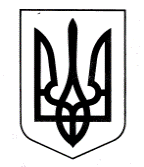 ЗАЗИМСЬКА СІЛЬСЬКА РАДАБРОВАРСЬКОГО РАЙОНУ КИЇВСЬКОЇ ОБЛАСТІР І Ш Е Н Н ЯПро внесення змін до рішення 05 позачергової сесії Зазимської сільської ради восьмого скликання від 26.01.2021р. №366 «Про припинення юридичної особи комунального підприємства «Пухівське» шляхом ліквідації»Керуючись ст. 104, 105, 110, 111 Цивільного Кодексу України, ст. 59 Господарського Кодексу України, ст. 17, п.30 ч. 1 ст. 26, ч.5 ст.60 Закону України «Про місцеве самоврядування в Україні», враховуючи рекомендації постійної комісії з питань соціально-економічного розвитку, бюджету та фінансів, комунальної власності, регуляторної політики, інвестицій та зовнішньоекономічних зв’язків, постійної комісії з питань регламенту, депутатської етики, законності, правопорядку, забезпечення діяльності депутатів, розвитку і вдосконалення місцевого самоврядування, запобігання корупції, Зазимська сільська радаВИРІШИЛА:Внести зміни до рішення 05 позачергової сесії Зазимської сільської ради восьмого скликання від 26.01.2021р. «Про припинення юридичної особи комунального підприємства «Пухівське» шляхом ліквідації», а саме:-	викласти пункт 1 рішення в такій редакції:«Припинити юридичну особу комунальне підприємство «Пухівське» (код ЄДРПОУ 38127057), розташоване за адресою: 07413, Київська обл., Броварський район, село Пухівка, вул. Радгоспна, будинок 39-А) у термін до 01.07.2022 року.-	викласти пункт 4 рішення в такій редакції:Ліквідаційній комісії вжити всі необхідні організаційно-правові заходи, передбачені чинним законодавством, щодо ліквідації комунального підприємства «Пухівське» у термін до 01.07.2022 року, у тому числі:-	викласти пункт 4.1 рішення в такій редакції:Повідомити у встановленому чинним законодавством України порядку у термін до 01.05.2021 року працівників комунального підприємства «Пухівське» про ліквідацію підприємства.Визнати таким, що втратило чинність, рішення 14-позачергової сесії Зазимської сільської ради VIII скликання від 24.06.2021р. №1405 «Про внесення змін до рішення 05 позачергової сесії Зазимської сільської ради восьмого скликання від 26.01.2021р. №366 «Про припинення юридичної особи комунального підприємства «Пухівське» шляхом ліквідації».Контроль за виконанням рішення покласти на постійну комісію з питань регламенту, депутатської етики, законності, правопорядку, забезпечення діяльності депутатів, розвитку і вдосконалення місцевого самоврядування, запобігання корупції.Сільський голова	Віталій КРУПЕНКО с. Зазим’я16 грудня 2021 року№ 2514-24-позачергової-VIII